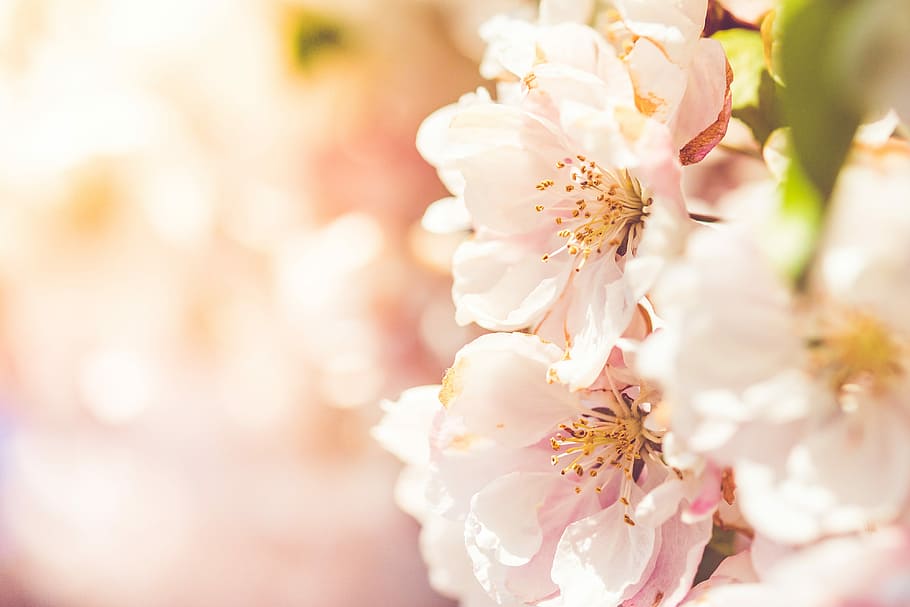 Glöm ej att använda ditt FRISKVÅRDSBIDRAGVälkommen in